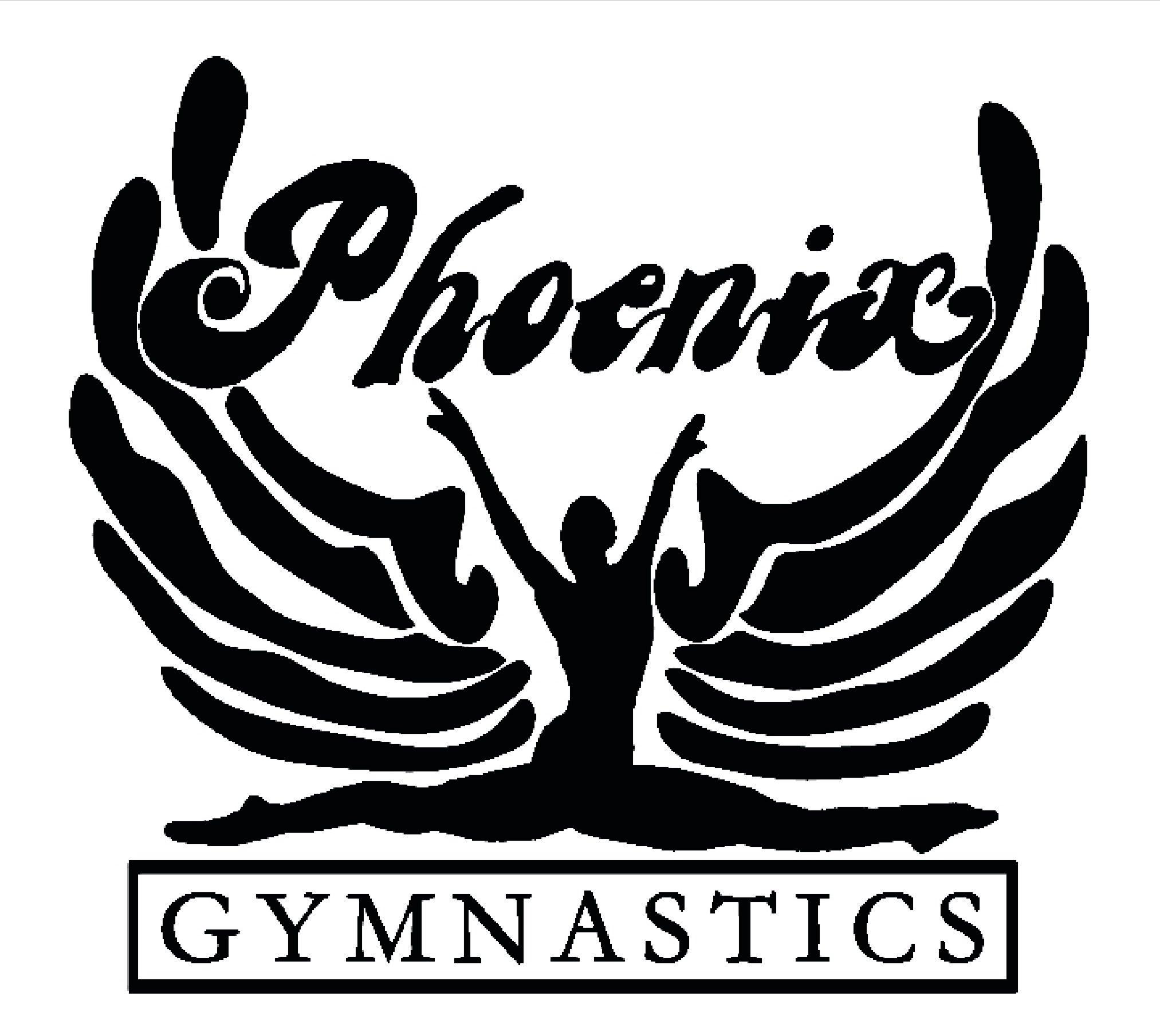 Dear Phoenix Families:I would like to update everyone regarding new policies that will be implemented as we move closer to being allowed to reopen. We will be opening on July 6th.  We have chosen to take a very conservative approach and structure our plans based on safety and being able to remain open. We will continue to follow public health recommendations and hope our Phoenix families do the same.We will be open for registration for recreational classes beginning, July 6th .You can call Phoenix at 516-753-1125 or email phoenixgymnastics1@gmail.com . An email with scheduling will be sent out along with a post on the Phoenix Gymnastics website with many am and pm options. Flexible schedules, and payment per classes taken are available. Your Phoenix credits can be used !Class ratios will be smaller ( 4 / 1 hour class, and 6/1 1/2 and 2 hour classes ) and fewer classes will be offered so make sure to reserve your spot right away. There will be extra time between classes to allow one class to clear out before the next group arrives. No more than 1 person can accompany each student into the building. Once your child is comfortable in the gym, we ask that you return to your vehicle or if you choose to stay you must wear a mask and stay 6 feet away from everyone in the designated areas only. Make up classes will not be allowed at this time to keep the social groups consistent. Any handouts will be electronically delivered, and we ask that there be no loitering in the lobby after class. This return plan is very reliant on all our families respecting the new policies. We all want to go back to some normalcy, but for now please know we are trying to provide the best practices possible. All families will be required to sign the COVID-19 policy agreement which is located on the Phoenix gymnastics website.This will be new for all of us, so patience , as we navigate the new “normal” is greatly appreciated, as this is an ongoing, fluid situation .We will be sure to keep everyone  apprised of any adjustments that are made, to maintain accordance with all of the mandated regulations. Your patience with our staff is greatly appreciated as well. They are amazing and doing everything they can to make this work for the safety of the students. We all want to get back to doing what the kids love!Sincerely,Zvonimir BosnjakOwner/Head Coach